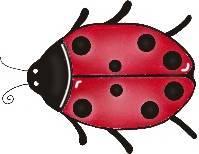 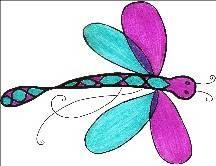 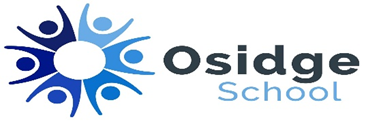 OSIDGE SCHOOLRECEPTION CURRICULUM OVERVIEW February 2024Dear Parents/Carers,Wow! The time has flown by; the children are already half way through the school year and are maturing quickly. We look forward to another fun packed half term full of rich learning experiences for your ever growing little ones. The children continue to make brilliant leaps in progress and we have seen their fabulous creative writing and number skills develop. Topics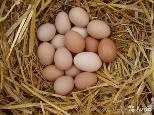 Next half term our topics will be ‘A Pirate’s Life for Me! and ‘Are Eggs Alive?’ We hope the children will be back to share their ideas for their new Pirate role play area and explore books about the adventures of pirates. We hope this will spark some exciting and imaginative pieces of writing. The children will learn pirate dances, pirate songs and all things pirates including, fantasy settings, story maps, treasure maps, oceans and deserts of the World! In the coming weeks we will also be learning about the world through our topic ‘Are eggs Alive?’, learning about growth and change, farm animals, habitats and changes over time.  Towards the end of the term, the children will learn about Easter and the celebration that takes place during this time of year.PhonicsWe continue teaching phonics to support the reading of words, using the ‘Read Write Inc’ phonic programme. We continue to revisit previously taught sounds and apply these to read words and simple sentences. We will teach new sounds (phoneme) or the letter (grapheme) and practice recognising them when looking at books in order to read and write simple words.  TripOn Monday 11th March, both the Ladybird and Dragonfly classes will make a visit to Freightliners City Farm.  We will travel by tube from Southgate to Holloway Road tube stations.  We welcome parent support on the trip.  Details will be provided nearer the time.Art ExhibitionMonday 18th March Reception will take part in their very own Art Exhibition where you will be invited to purchase your little ones fantastic artwork. The money raised by this exciting event will be used to buy a new listening station for each class. This has been a very successful event in the past which the teachers, parents and children thoroughly enjoyed. Voluntary Contribution, Making & BakingThank you very much to those of you who have supported our request for a voluntary donation of 50p per week or £3.50 for the half term. This money is spent on cooking ingredients, play dough equipment and consumable resources.Thank you for your continued support.   Katie PeradigouEYFS Leader                     RECEPTION Spring 2 2023/2024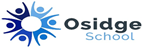 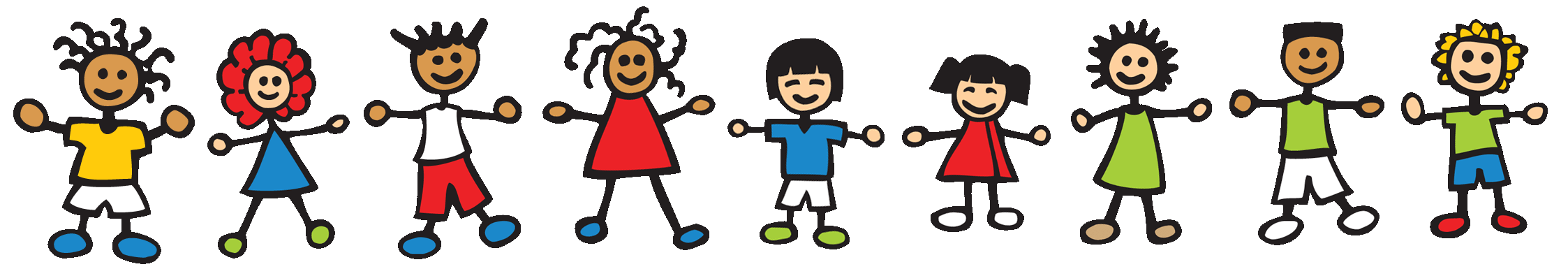 LEARNING INTENTIONS   WAYS TO HELP AT HOMECommunication and Language Read a book with your child, stop half way and ask what do you think will happen next? Use small world toys and characters to tell stories.LA&U  S   Listen to and talk about selected non-fiction to develop a deep familiarity with new knowledge and vocabulary.S   Articulate their ideas and thoughts in well-formed sentences.S   Describe events in some detail.LA&U   Listen carefully to rhymes and songs, paying attention to how they sound.Read a book with your child, stop half way and ask what do you think will happen next? Use small world toys and characters to tell stories.Personal, Social and EmotionalPlay board games and encourage your child to say, ‘It’s my turn, it’s your turn.’Play games with simple rule and support your child to follow them. For example, hopscotch or noughts and crosses.SR   Identify and moderate their own feelings socially and emotionally.SR  MS   Increasingly follow rules, understanding why they are important.SR   Show more confidence in new social situations.Learn about Osidge Superhero Values linking to British Values - Captain Care, Major Respect, Admiral Appreciation, Doctor Determination, Sergeant Responsibility. Play board games and encourage your child to say, ‘It’s my turn, it’s your turn.’Play games with simple rule and support your child to follow them. For example, hopscotch or noughts and crosses.Physical Go to the park and use the monkey bars.Go swimming and talk about why it is healthy to keep fit. Discuss how you feel after swimming; Why are you hungry/ thirsty/ tired? What can you do to stay healthy? At breakfast/dinner time, talk about the foods on our plate and healthy eating.On your journey to and home from school, stop at the pedestrian crossing and explain why we have to wait. Can you make a start chart?  Tick ‘am’ and ‘pm’ and give a star when your child has brushed their teeth twice in a day.GMS   Revise and refine the fundamental movement skills they have already acquired:  rolling; crawling; walking; jumping; running; hopping;  skipping; climbing.GMS  Develop/refine a range of ball skills including:  throwing, catching, kicking, passing, batting and aiming.PD   Know and talk about the different factors that support their overall health and well being:  Regular physical activity, healthy eating; toothbrushing; sensible screen time; good sleep routine; being a safe pedestrian. Go to the park and use the monkey bars.Go swimming and talk about why it is healthy to keep fit. Discuss how you feel after swimming; Why are you hungry/ thirsty/ tired? What can you do to stay healthy? At breakfast/dinner time, talk about the foods on our plate and healthy eating.On your journey to and home from school, stop at the pedestrian crossing and explain why we have to wait. Can you make a start chart?  Tick ‘am’ and ‘pm’ and give a star when your child has brushed their teeth twice in a day.LiteracyTell imaginative stories with your child using story language; ‘Once upon a time.... long, long ago....the end.When your child does a drawing encourage them to write their name, simple 3 letter words and simple sentences e.g. It is a...It can...I can see a..  Can they use a tricky word?WR   Spell words by identifying the sounds and then writing the sound with the letter /s.W   Write short sentences with words with known letter-sound correspondence using a capital letter and full stop.C   WR   Re-read books to build up confidence in word reading, fluency and understanding and enjoyment.Tell imaginative stories with your child using story language; ‘Once upon a time.... long, long ago....the end.When your child does a drawing encourage them to write their name, simple 3 letter words and simple sentences e.g. It is a...It can...I can see a..  Can they use a tricky word?Tell imaginative stories with your child using story language; ‘Once upon a time.... long, long ago....the end.When your child does a drawing encourage them to write their name, simple 3 letter words and simple sentences e.g. It is a...It can...I can see a..  Can they use a tricky word?MathsMake number cards to 10 and practice placing them in the right order.  Can you make pictorial representations of these numbers?  (i.e. number card 5 – record the number and draw 5 pirate coins!).Play ‘ICT Games Counting Caterpillar’ on GoogleCook with your child and discuss weighing ingredients, using spoon and cups to measure and talk about whether the cups are full, half full or nearly full. Find 2 plates and 10 objects (i.e. pasta).  Practise placing different amounts of pasta on each plate, always using 10 pasta shapes.  How many different combinations can you make? (i.e. 2 on one plate, 8 on another).  Recognise the total is always 10.  Can you record your amounts?N   Numbers within 10:   Looking at numbers 9 and 10;  Comparing numbers to 10N  Addition:  Number bonds to 10NP   Capacity/Mass/Time:  Comparing length and height; TimeNP   Shape;  3D shape.  Compose and decompose shapes so that they recognise a shape can have other shapes within it, just as numbers can.NP   Continue, copy and create repeating patterns.Make number cards to 10 and practice placing them in the right order.  Can you make pictorial representations of these numbers?  (i.e. number card 5 – record the number and draw 5 pirate coins!).Play ‘ICT Games Counting Caterpillar’ on GoogleCook with your child and discuss weighing ingredients, using spoon and cups to measure and talk about whether the cups are full, half full or nearly full. Find 2 plates and 10 objects (i.e. pasta).  Practise placing different amounts of pasta on each plate, always using 10 pasta shapes.  How many different combinations can you make? (i.e. 2 on one plate, 8 on another).  Recognise the total is always 10.  Can you record your amounts?Understanding the WorldLook at pictures of family holidays. Discuss the differences between the place you visited and where you live. E.g. It was hot and there was a sandy beach. Talk about the properties of objects. ‘The watering can is made of plastic; plastic is strong and can be made into different shapes and colour. It is waterproof’.What minibeasts can you find in your garden or on your way to school?TNW   Understand the key features of the life cycle of a plant and an animal.TNW   Plant seeds and care for growing plants.PP&C  P&P  TNW   Know that there are different countries in the world and talk about the differences they have experienced or seen in photos.P&P   Compare and contrast characters from stories, including figures from the past.PP&C   Draw information from a simple map.TNW   Explore the natural world around them.Look at pictures of family holidays. Discuss the differences between the place you visited and where you live. E.g. It was hot and there was a sandy beach. Talk about the properties of objects. ‘The watering can is made of plastic; plastic is strong and can be made into different shapes and colour. It is waterproof’.What minibeasts can you find in your garden or on your way to school?Expressive Arts and Design Children will be exploring the musical element of Rhythm & Timing. We will be learning how to clap, conduct and sing with good timing, and performing songs using voices and percussion instruments.Make a model using junk. Ask your child what they have made and how they could change it to make it even better. •	BI&E   Take part in simple pretend play using an object to represent something else.•	BI&E   Respond to what they have heard, expressing their thoughts and feelings.•	BI&E   Listen attentively, move to and talk about music, expressing their feelings and responses.•	BI&E   Watch and talk about dance and performance art, expressing their feelings and responses.•	BI&E   Sing the pitch of a tone sung by another person (‘pitch match’)•	BI&E   Create their own songs or improvise a song around one they know.BI&E   Play instruments with increasing control to express their feelings/ideas.BI&E   The children will learn to play different sounds from visual symbols. Also, children will be learning new songs with rhymes.BI&E   Musician(s)/ composers:   Louis Lambert/ Ian J Watts/Mike Wilbury (The Animals Went in Two by Two)    Music style(s):   Traditional HymnChildren will be exploring the musical element of Rhythm & Timing. We will be learning how to clap, conduct and sing with good timing, and performing songs using voices and percussion instruments.Make a model using junk. Ask your child what they have made and how they could change it to make it even better. 